Publicado en Madrid el 24/01/2023 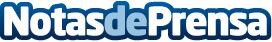 CHEP se une a la Global Battery AllianceLa empresa de soluciones pooling para la cadena de suministro se asocia con más de 120 organizaciones públicas y privadas de todo el mundo para desarrollar una cadena de valor sostenible para baterías para vehículos eléctricos aquí a 2030Datos de contacto:Alexis AlecciaCoordinadora de marketing integrado800-243-7872Nota de prensa publicada en: https://www.notasdeprensa.es/chep-se-une-a-la-global-battery-alliance_1 Categorias: Nacional Logística Sostenibilidad Otras Industrias http://www.notasdeprensa.es